Angličtina 8										24. 11.Ahoj osmáci,toto  je v podstatě záznam toho, co se dělalo.-připomínám – projekt o USA:  termín odevzdání - nejpozději 25. 11.2020  do 24.00 hod.HW na úterý – WB str. 50/cv. 1 – kontrola v TEAMS - HWDnes:-dokončení U5D – ve WB – viz prezentace - SB – srov. 65 – texty o počasí – do sešitu přepsat a překreslit symboly ze cv.2 – VŠICHNI- kdo nebyl na on-line výuce: poslat vypracovaná cv. ve WB – str. 51/3, 4, 5Nebude-li vám něco jasné, ozvěte se na mail nebo přes TEAMS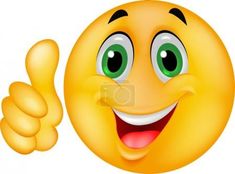 Good luck!!!JM 